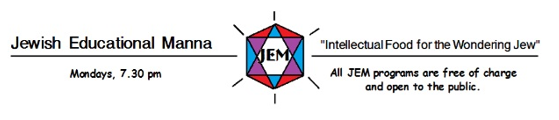 JEM Programs for 2023-2024JEM will return in October of 2023 for its 19th season of edifying, 
stimulating, and entertaining presentations.The first JEM program for 2023-2024 will be held at the Jewish Community Centre on Monday, October 16, at 7:30 p.m.All the other JEM Programs will be held on Zoom.TOPICDATESPEAKERGetting Their Act Together: The Formation of an Asylum-Seeking Community in IsraelOctober 16, 2023Oded OronThe Canadian Jewish ExperienceOctober 23Allan Levine Sponsor: Congregation Beth TefilahWhat's in a Name? On the Uses and Abuses of Jewish NamesOctober 30Kalman WeiserRescuers of Jews during the Nazi Era: Who were They and Why did They do it?November 6	Eric GartnerMusic among the Crypto-Jews of PortugalNovember 13	Judith CohenThe First Female Spy in PalestineNovember 20	Adam HummelThe Jews of the Great Silk Road: Yesterday and TodayJanuary 29, 2024Manashe KhaimovThe Goldschlager Collection of Holocaust Memoirs at the Thomas Fisher Rare Book LibraryFebruary 5Nadav SharonHow did Chanukah and Purim Catch On? The Establishment of 'Minor' Jewish Holidays and Judea-Diaspora RelationsFebruary 12	Dr. Malka Z. SimkovichIndigenous Peoples and Jews in Canada: A Tangled History March 4David KaufmanCanadian Jewish Debate on IsraelMarch 11Robert Brym and Ben MuraneRecording History: Jews, Muslims, and Music across Twentieth-Century North AfricaMarch 18Christopher Silver